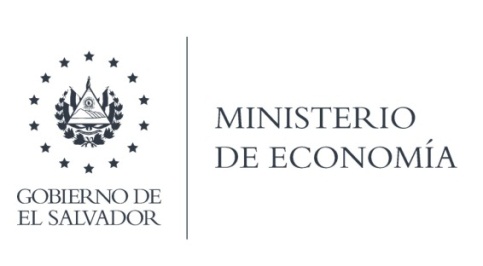 "Solicito que se me pueda brindar una copia de los últimos dos expedientes del proceso de destrucción de documentos realizados en el Ministerio de Economía”Información MINEC-2022-0179.zipPuede ingresar al siguiente enlace:Lic. Laura QuintanillaOficial de InformaciónMINISTERIO DE ECONOMÍA REPÚBLICA DE EL SALVADOR, C.A.Alameda Juan Pablo II y Calle Guadalupe Edificio Cl - C2, Centro de Gobierno. San SalvadorTeléfonos (PBX): (503) 2590-5600www.minec.gob.sv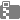 Información MINEC-2022-0179.zip